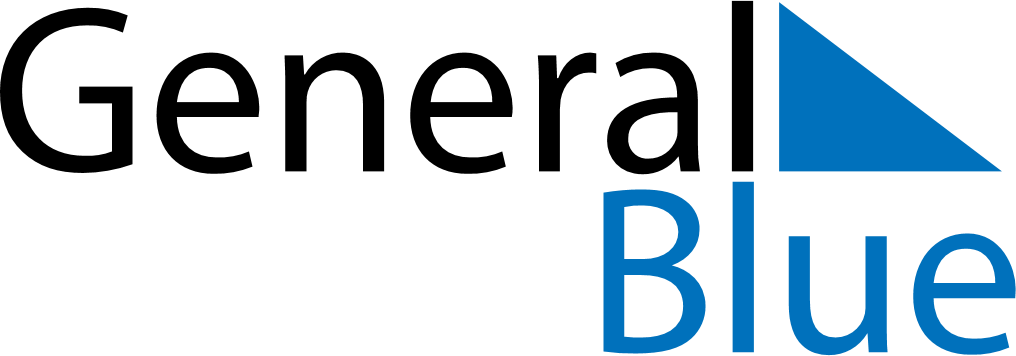 March 1732March 1732March 1732March 1732March 1732SundayMondayTuesdayWednesdayThursdayFridaySaturday12345678910111213141516171819202122232425262728293031